TEST UNIT 6 – 10Materiál vznikl v rámci projektu Škola pro životč.proj. CZ.1.07/1.4.00/21.2165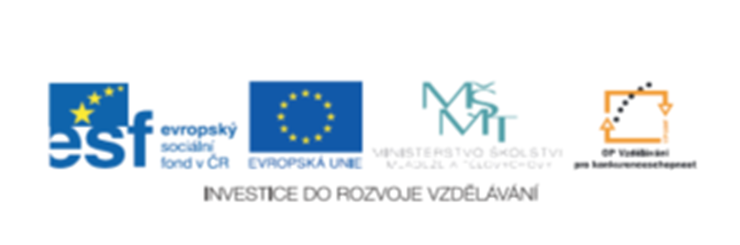 Date:                                                     Name:TEST UNIT 6 - 10Complete the sentences / food, activities/:I like …………………………………………………………………..I don’t like …………………………………………………………….Write short answers /Yes,I do.  No, I don’t/:Do you like honey? ………………… Do you like milk?........................ Do you like spiders? ……………..Do you like English? …………………………..Choose the right word and write:I want/wants the doll. Which doll do you want/wants? Pavel want/wants the big one. I don’t want/wants it. Do you want/wants them?………………………………………………………………………………………………………………………………………………………………………………………………………………………………………………Complete the whole names of world sides: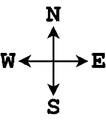 Anagrams /house/:Choose the right word and write:Do you like she/her? Let’s ask they/them. I can seehim/he now. Can you help we/us, please?………………………………………………………………………………………………………………………………………………………………………………………………………………………………………………DICTATION:………………………………………………………………………………………………………………………………………………………………………………………………………………………………………………………………………………………………………………………………………………………………………………………………………………     Draw picture:DICTATION:I can see eight marbles. There are three big marbles and five small ones. Two of the big marbles are red and one is green. The small ones are blue. AnotacePísemná práce sloužící k prověření učiva za dané časové období.AutorMgr. Ivana TesařováPředmětAnglický jazykOčekávaný výstupRozumí známým slovům a jednoduchým větám ve vztahu k osvojovaným tématům, aktivně používá gramatické jevy, obměňuje a doplňuje krátké texty.Druh učebního materiáluPracovní listyCílová skupina Žáci 4. ročníkuMetodický postupJe uveden v záhlaví cvičeníDatum26. 3. 2012 DEBMOROROMOHABTCHINKETVIGLIN - ROOMSOUHEVILE